Vastu võetud 27.12.2013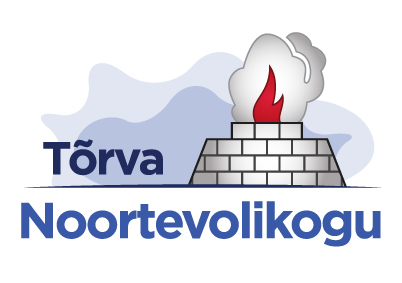 TÕRVA NOORTEVOLIKOGU 2014.AASTA TEGEVUSKAVAJAANUARVEEBRUARMÄRTSAPRILLMAIJUUNIJUULIAUGUSTSEPTEMBEROKTOOBERNOVEMBERDETSEMBERAASTARINGSELTROMET PILLERTÕRVA NOORTEVOLIKOGU ESIMEESTEGEVUSE NIMETUSEESMÄRKKOHTAEGVASTUTAV NVK LIIGEKohvikuõhtuKorraldada üritus, kus saaksid linna noored arutleda antud hetkel päevakorras olevatel teemadel.Tõrva linnjaanuar Sirli PipparKohtumine ÕE-gaTutvuda üksteise tööga ning leida ühiseid koostöövõimalusi.Tõrva GümnaasiumjaanuarHardo Adamson ja Romet PillerIdeekonkurss Tõrva teemalSaada piirkonna noortelt ideid Tõrva tuleviku kohta.Tõrva linndetsember 2013 – jaanuar 2014Karl KirtTEGEVUSE NIMETUSEESMÄRKKOHTAEGVASTUTAV NVK LIIGEInfonädal  Tõrva Gümnaasiumi õpilasteleKorraldada Tõrva Gümnaasiumi lõpuklassidele infonädal kõrghariduse teemal, kus noored saavad tutvuda kõrgkoolide ja muu sellega seonduvaga.Tõrva GümnaasiumveebruarTriin JaansaluTEGEVUSE NIMETUSEESMÄRKKOHTAEGVASTUTAV NVK LIIGEKohvikuõhtuKorraldada üritus, kus saaksid linna noored arutleda antud hetkel päevakorras olevatel teemadel.Tõrva linnmärtsTEGEVUSE NIMETUSEESMÄRKKOHTAEGVASTUTAV NVK LIIGEAsutuse külastus (Tõrva Veejõud)Tutvuda linna asutuste tööga ja anda neile tagasisidet.Tõrva linnaprillAnett KikasTEGEVUSE NIMETUSEESMÄRKKOHTAEGVASTUTAV NVK LIIGE''Teeme ära!''  Õhne jõe ääresKorrastada Õhne jõe äärsed alad prügist. Arendada koostööd ka Tõrva Lions klubiga.Tõrva linnmai Katrin Saarep Ööorienteerumine ratastelKorraldada linnakodanikele lõbus sportlik üritus, mis paneks proovile nii vaimse kui füüsilise vormi.Tõrva linn ja selle lähiümbrusmaiKaspar Metsar ja Marietta JuurikasTEGEVUSE NIMETUSEESMÄRKKOHTAEGVASTUTAV NVK LIIGENoortevolikogu piknikÜhendada Noortevolikogu liikmeid ning paika panna lähenevate valimiste eesmärgid.Tõrva linnjuuniTriin JaansaluLastekaitsepäeva tähistamineTõrva linnjuuniTEGEVUSE NIMETUSEESMÄRKKOHTAEGVASTUTAV NVK LIIGEAsutuse külastus (ettevõtted)Tutvuda linna asutuste tööga ja anda neile tagasisidet.Tõrva linnjuuliSirle JaansaluTEGEVUSE NIMETUSEESMÄRKKOHTAEGVASTUTAV NVK LIIGENoortevolikogu auhindTunnustada kodanikke, kes on andnud oma tegemistega palju Tõrva noorte hüvanguks kui ka kohaliku piirkonna arenguks.Tõrva linnaugust Romet PillerTõrva noorte omaloomingukontsertTutvustada linnakodanikele andekaid Tõrva noori.Tõrva linnJuuliSirli Pippar TEGEVUSE NIMETUSEESMÄRKKOHTAEGVASTUTAV NVK LIIGENoortevolikogu III koosseisu valimisedValida Noortevolikogule uus koosseis.Tõrva linnseptemberValimiskomisjoni  esimeesTEGEVUSE NIMETUSEESMÄRKKOHTAEGVASTUTAV NVK LIIGENoortevolikogu II koosseisu lõppüritusVõtta kokku II koosseisu tegemised ning tänada liikmeid ja kootööpartnereid.Tõrva Avatud NoortekeskusoktooberRomet PillerNoortevolikogu III koosseisu valimisedValida Noortevolikogule uus koosseis.Tõrva linnoktooberValimiskomisjoni esimeesTEGEVUSE NIMETUSEESMÄRKKOHTAEGVASTUTAV NVK LIIGENoortevolikogu III koosseisu esimene koosolekValida Noortevolikogu uus juhatus.Tõrva linnavalitsusnovemberValimiskomisjoni esimeesTEGEVUSE NIMETUSEESMÄRKKOHTAEGVASTUTAV NVK LIIGEAsutuse külastusTutvuda linna asutuste tööga ja anda neile tagasisidet.Tõrva linndetsember III koosseisu esimeesNoortevolikogu III koosseisu arengupäevTutvuda uue koosseisuga ning panna paika tuleviku eesmärgid.Tõrva linndetsemberIII koosseisu esimeesTEGEVUSE NIMETUSEESMÄRKKOHTAEGVASTUTAV NVK LIIGENoorteuuringu teostamine ja noorsootöö arengukava loomineJõuda reaalsete noorte poolt pakutud lahendusteni uuringus käsitletud teemadel. Luua piirkonna noorsootöö arengukava.Tõrva linnaastaringseltKarl Kirt, Sirli Pippar, Margo Metsoja ja Triin JaansaluKorrapärased Noortevolikogu istungidTõrva linnaastaringseltEsimeesArhiivi korrashoid Tõrva linnaastaringseltSekretärVajalike kontoritarvete olemasoluTõrva linnaastaringseltSekretärBussikompensatsioonidTõrva linnaastaringseltSekretärKoostöö meedia ja Tankla lehega, korrapärased kajastused Tõrva-Helme elusAnda ülevaade Noortevolikogu tegemisest ja/või avaldada arvamusartikleid.Tõrva linnaastaringseltKommunikatsioonijuhtKoostööprojektidArendada erinevate organisatsioonidega/asutustega koostöövõimalusi.Tõrva linnaastaringseltEsimeesLiikmete sünnipäevade tähistamineTunnustada ja meeles pidada liikmeid.Tõrva linnaastaringseltEsimeesVabatahtliku töö koordineerimineTõrva linnaastaringseltVabatahtlike koordinaatorKoostöö Valgamaa NoortekogugaTõrva linnaastaringseltEsimees